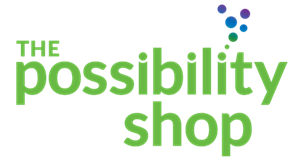 IDEA CANVASOptional: Insert photo of original post-it note here as visual reference.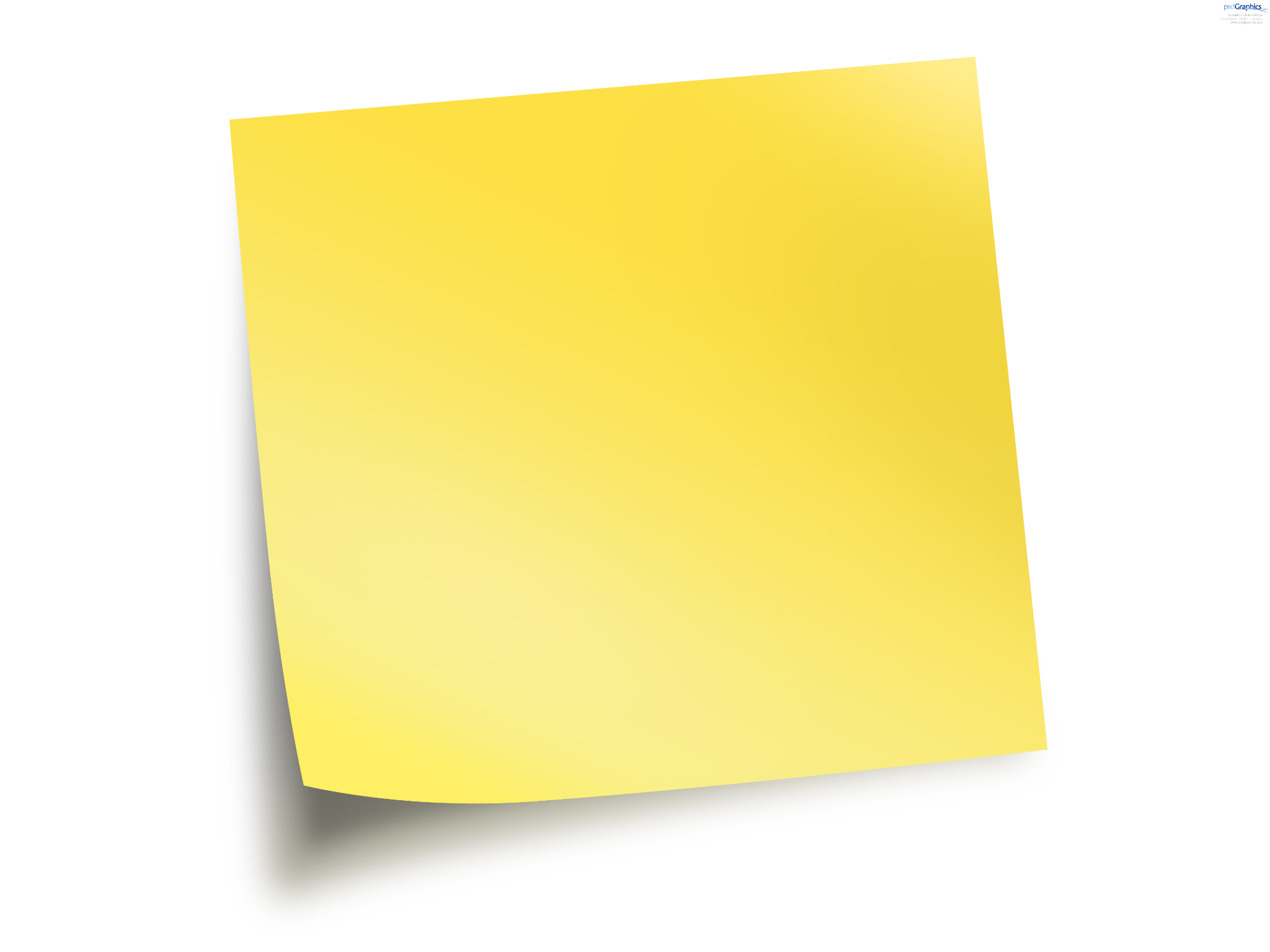 Idea Name:Idea Hashtag:Your Name(s):Key Stakeholders
Who needs to be involved to explore this idea further?Person’s name and rolePerson’s name and rolePerson’s name and roleKey Features + Audience BenefitsWhat makes this idea stand apart and how will people benefit if it’s implemented successfully?Feature 1Feature 2Feature 3Benefit 1Benefit 2Benefit 3Next StepsIdentify three, achievable actions to take within 30 days to support further exploration or experimentation to test this idea.Action itemAction itemAction item